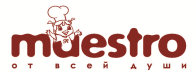 МЕНЮ ЛЕТНЕГО ДЕТСКОГО ОЗДОРОВИТЕЛЬНОГО ЛАГЕРЯ С  ДНЕВНЫМ ПРЕБЫВАНИЕМ ДЕТЕЙ НА БАЗЕ МБОУ ОГ №303 июня 2024г.ЗавтракОбед222=05№рецептурыНаименованиеВыход№рецептурыНаименованиеВыходБелкиЖирыУглеводыЭЦ(ккал)302Каша пшеничная вязкая на молоке с маслом200/58,467,8445,552883Бутерброд с сыром и маслом40/15/56,548,8619,72186685Чай с сахаром витаминизированный200/100,20,059,7439,00627Яблоко1000,40,49,847НаименованиеВыходНаименованиеВыходБелкиЖирыУглеводыЭЦ(ккал)576Огурец свежий порционно300,170,020,473132Рассольник домашний со сметаной на к/б250/103,234,3420,16122478Запеканка картофельная с отварным мясом20017,5510,829,89286587Соус томатный501,32,44,2441012Хлеб ржаной порция402,640,4813,36701011Хлеб пшеничный порция403,040,3219,6894631Компот из свежих яблок2000,160,1627,87115